Primorsko-goranska županija, Upravni odjel za prostorno, graditeljstvo i zaštitu okoliša, Ispostava u Rabu, Palit 71, temeljem odredbe članka 115. stavak 1. i stavak 2., te članka 116. stavak 1., stavak 3. i stavak 4. Zakona o gradnji („Narodne novine“, broj: 153/13) u postupku izdavanja građevinske dozvole po zahtjevu GRAD RAB, Trg Municipium Arba 2, P O Z I V Avlasnike i nositelje drugih stvarnih prava na nekretninama za koje se izdaje građevinska dozvola za izgradnju javne rasvjete i pripadajuće električne instalacije na k.č. 1326, k.č. 22/1, k.č. 22/5, k.č. 1323/1, k.č. 1322, k.č. 1333, k.č. 1334 i k.č. 1335, sve k.o. Banjol i na k.č. 515, k.č. 1157, k.č. 489/5, k.č. 480, k.č. 1158, k.č. 1159, k.č. 1160, k.č. 454/5, k.č. 441/3, k.č. 441/2, k.č. 441/1, k.č. 431/1, k.č. 463/2, k.č. 1162, k.č. 166/3, k.č. 165, k.č. 1163, k.č. 1164, k.č. 1165, k.č. 141/3, k.č. 141/2, k.č. 141/4, k.č. 1166, k.č. 1167, k.č. 1168, k.č. 1169, k.č. 1170, k.č. 1156/1, k.č. 91/1 i k.č. 1175, sve k.o. Barbat, te vlasnike i nositelje drugih stvarnih prava na nekretninama koje neposredno graniče sa nekretninom za koju se izdaje građevinska dozvola, da izvrše uvid u glavni projekt radi izjašnjenja.Uvid u glavni projekt, te izjašnjenje o istom može izvršiti osoba koja dokaže da ima svojstvo stranke, osobno ili putem opunomoćenika, dana 04. travnja 2016. godine, u prostorijama ovog Upravnog odjela, Ispostava u Rabu, Palit 71, I kat, soba V desno, u vremenu od 845 - 930sati.Stranka koja se ne odazove pozivu ne može zbog toga tražiti obnovu postupka izdavanja građevinske dozvole.DOSTAVITI:Oglasna ploča - 8 dana, ovdjeMrežne stranice upravnog tijelaGrađevna česticaSpis, ovdje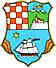 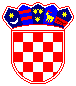 REPUBLIKA HRVATSKAPRIMORSKO-GORANSKA ŽUPANIJAUPRAVNI ODJEL ZA PROSTORNO UREĐENJE,  GRADITELJSTVO I ZAŠTITU OKOLIŠAISPOSTAVA U RABUKLASA:UP/I-361-03/16-06/12URBROJ:2170/1-03-07/02-16-03Rab,22. ožujka 2016.